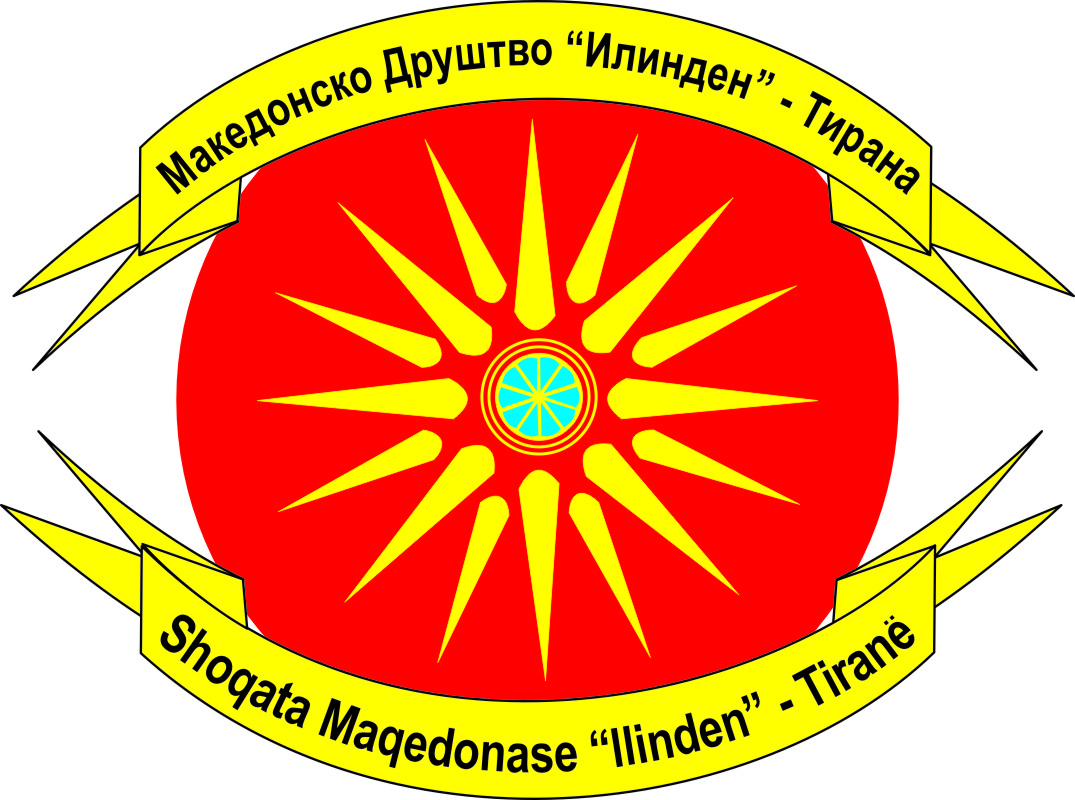 МАКЕДОНСКО ДРУШТВО ‘’ИЛИНДЕН’’- ТИРАНА                                                                                                 SHOQATA MAQEDONASE “ILINDEN”- TIRANAЧЛЕНСКИ ФОРУЛАР / FORMULAR ANTARSIEИЗЈАВА                                                                                                                                                                          Станувам доброволно член на Mакедонско друштво ‘’Илинден’’- Тирана, jа прифаќам платформата и други документи усвоени од друштвото. DEKLARATËAnëtarësohem vullnetarisht në Shoqatën Maqedonase “Ilinden”-Tiranë, pranoj platformën dhe dokumentet të miratuara nga shoqata.   ПРЕТСЕДАТЕЛ / KRYETARI                                                                                ЧЛЕН / ANTARI                          Никола Ѓурѓај / Nikolla Gjurgjaj                                                                    _________________Дата /  Data   ___    ___   _____                                                                1ИМЕ EMRI2ТАТКО ATËSIA 3ПРЕЗИМЕ MBIEMRI4ДЕН НА РАЃАЊЕDATËLINDJA2МЕСТО НА ЖИВЕЊЕ VENDËBANIMI  5НАЦИОНАЛНОСТ KOMBËSIA6ДРЖАВЈАНСТВО NËNSHTETËSIA7ОБРАЗОВАНИЕARSIMI8БРОЈ НА ЧЛЕНСКИ ФОРУЛАР NUMRI I FORMULARIT TË ANTARSISË9КОНТАКТ KONTAKT